ประกาศมหาวิทยาลัยธรรมศาสตร์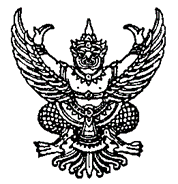 เรื่อง อัตราค่าธรรมเนียมการเทียบโอนความรู้และการให้หน่วยกิตจากการศึกษานอกระบบ 
การศึกษาตามอัธยาศัย หรือการปฏิบัติงานในสถานประกอบการ พ.ศ. ๒๕๖๕.........................................................โดยที่เป็นการสมควรให้มีประกาศมหาวิทยาลัยธรรมศาสตร์ เรื่อง อัตราค่าธรรมเนียมการเทียบโอนความรู้และการให้หน่วยกิตจากการศึกษานอกระบบ การศึกษาตามอัธยาศัย หรือการปฏิบัติงานในสถานประกอบการ อาศัยอำนาจตามความในมาตรา ๓๙ แห่งพระราชบัญญัติมหาวิทยาลัยธรรมศาสตร์ พ.ศ. ๒๕๕๘ประกอบข้อ ๙ วรรคหนึ่ง ของข้อบังคับมหาวิทยาลัยธรรมศาสตร์ว่าด้วยการบริหารการเงิน งบประมาณ 
และการบัญชี พ.ศ. ๒๕๖๔ อธิการบดีโดยความเห็นชอบของสภามหาวิทยาลัย ในการประชุมครั้งที่ ๑๑/๒๕๖๔ 
เมื่อวันที่ ๑๘ ตุลาคม ๒๕๖๔ จึงออกประกาศไว้ดังนี้ข้อ ๑ ประกาศนี้เรียกว่า “ประกาศมหาวิทยาลัยธรรมศาสตร์ เรื่อง อัตราค่าธรรมเนียมการเทียบโอนความรู้และการให้หน่วยกิตจากการศึกษานอกระบบ การศึกษาตามอัธยาศัย หรือการปฏิบัติงานในสถานประกอบการ พ.ศ. ๒๕๖๕” ข้อ ๒ ประกาศนี้ให้ใช้บังคับตั้งแต่วันถัดจากวันประกาศเป็นต้นไปข้อ ๓ ให้จัดเก็บค่าธรรมเนียมการเทียบโอนความรู้และการให้หน่วยกิตจากการศึกษานอกระบบ การศึกษาตามอัธยาศัย หรือการปฏิบัติงานในสถานประกอบการตามอัตรา ดังต่อไปนี้(๑) รายวิชาระดับปริญญาตรี  				วิชาละ ๒,๐๐๐ บาท(๒) รายวิชาระดับประกาศนียบัตรบัณฑิต			วิชาละ ๓,๐๐๐ บาท(๓) รายวิชาระดับปริญญาโท หรือระดับปริญญาเอก		วิชาละ ๕,๐๐๐ บาท               ประกาศ ณ วันที่   ๘  เดือน  กุมภาพันธ์    พ.ศ. ๒๕๖๕            (รองศาสตราจารย์ เกศินี  วิฑูรชาติ)             อธิการบดี